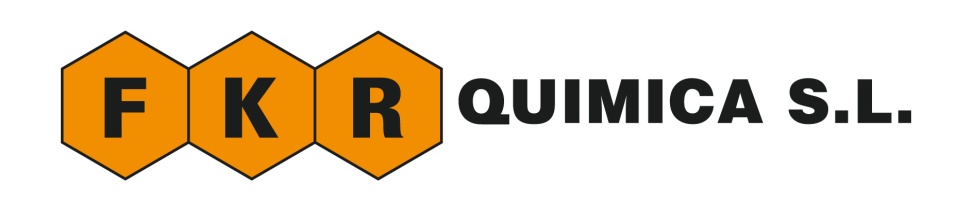 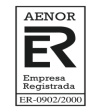 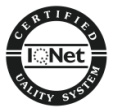 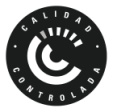 El FKR-ACQ EXTRA, es un producto preservante de la madera formulado a base de Cobre (II) y CDDA.No contiene Arsénico ni Cromo.El FKR-ACQ EXTRA posee el Number case NA-APP-BC-HG019840-50 y cumple con la Biocidal Products Regulation en la Unión Europea.Posee una formulación muy avanzada que aprovecha la efectividad biológica del cobre combinado con un co-biocida de baja toxicidad en un sistema alcalino que ayuda a obtener un alto grado de penetración y fijación en una amplia variedad de maderas.El FKR-ACQ EXTRA, ejerce una acción preventiva contra los insectos xilófagos (carcoma y termitas) y los hongos de pudrición. Es eficaz en el tratamiento preventivo de las maderas situadas a la intemperie, en contacto o no con el suelo.Cubre las Clases de Riesgo 1, 2, 3 y 4 según la Norma Europea UNE-EN 335.Cumple la Norma EN47 Hylotrupes bajulus tras ensayos de envejecimiento según la norma EN73 (evaporación) y EN84 (deslavado). Cumple la Norma EN113 Hongos basidiomicetos tras ensayos de envejecimiento según la norma EN73 (evaporación) y EN84 (deslavado). Cumple la Norma EN807 Microorganismos de pudrición blanda tras ensayos de envejecimiento según la norma EN73 (evaporación) y EN84 (deslavado). Cumple la Norma EN117 Termitas reticulitermes tras ensayos de envejecimiento según la norma EN73 (evaporación) y EN84 (deslavado)ÁMBITO DE APLICACIÓNEl FKR-ACQ EXTRA, se utiliza para tratamientos preventivos contra el ataque de organismos xilófagos, tanto hongos de podredumbre, como termitas u otros insectos xilófagos (carcomas)El FKR-ACQ EXTRA, es apropiado tanto en madera para exteriores (mobiliario urbano, postes, estacas, cercas, etc. ) como de interior (vigas, pilares, etc. )   MODO DE EMPLEOSistema de aplicación:El producto FKR-ACQ EXTRA se ha de aplicar en autoclave, proceso Bethell (vacío, presión, vacío final). La madera a tratar habrá de tener una humedad relativa inferior al 20 %.Preparación de la disolución:El producto FKR-ACQ EXTRA  es  miscible en agua en cualquier proporción.El producto se ha de diluir en agua para su aplicación por autoclave de acuerdo a la Clase de Riesgo que quiera alcanzarse:Para Clase de Riesgo 1,2 y 3:		2,50 % en agua Para Clase de Riesgo 4:		3,00 % en agua Proceso de impregnación recomendado:Colocar la madera en el autoclave y bajar la presión a 0,20 bares (vacío inicial).Mantener entre 30-40 minutos según sea la madera a tratar.Llenar el autoclave con la solución de tratamiento y aumentar la presión hasta 9-12 bares manteniendo la presión durante un mínimo de 40 minutos para maderas fácilmente impregnables ó mínimo 80 minutos para  maderas poco impregnables.Finalmente vaciar la solución del interior del autoclave y bajar la presión a 0,30 bares (vacío final) durante 10-20 minutos.Retenciones mínimas:Para Clase de Riesgo 1, 2 y 3:  		12 kgs de concentrado /m3 de maderaPara Clase de Riesgo 4:  			16 kgs de concentrado /m3 de maderaSECADO Y FIJACIÓNLa madera tratada estará protegida de la lluvia y agua de condensación durante las primeras 24 horas. El proceso de fijación tiene una duración variable entre 5-10 días, dependiendo de las condiciones ambientales (humedad, temperatura), tipo de madera, dimensiones de la pieza, etc.Tras el secado y fijación, y cuando el contenido en humedad de la madera es inferior al 25 %, se puede pintar con pinturas, lacas, ó lasures para madera como MADERLIM.CARACTERISTICASEl producto concentrado posee un color azul oscuro intenso. Posee un alto grado de fijación en la madera y, por consiguiente, una elevada resistencia al deslavado.Es eficaz para todo tipo de maderas, siempre y cuando éstas sean impregnables.No cambia las propiedades físico-químicas de la madera.No aumenta la inflamabilidad.La madera, una vez tratada y seca, adquiere un color verdoso.La madera es inodora y puede pintarse con normalidad una vez seca.La vida en servicio de la madera tratada correctamente con FKR-ACQ EXTRA se estima en 30-40 años.SEGURIDADMantener a temperaturas inferiores a 45 °C.Guardar los envases al abrigo de las heladas. Congela por debajo de -5 °C.Los envases una vez abiertos deben volver a cerrarse herméticamente.Utilizar vestimenta protectora  y protección facial contra salpicaduras.No comer, beber ni fumar durante su utilización.No respirar los vapores. Usar máscara facial con elemento filtrante de vapores.En caso de contacto con la piel, lávese inmediatamente con abundante agua y jabón.En caso de malestar, acuda al médico (si es posible, muéstrele la etiqueta)ENVASESEl FKR-ACQ EXTRA se presenta en garrafas de 50 Kg y en contenedores de 1,100 Kg. Las recomendaciones que ofrecemos en este boletín están avaladas por ensayos efectuados en nuestros laboratorios. No obstante, como el control en su aplicación y manejo no están bajo la supervisión de FKR Química, S.L., no podemos ofrecer ninguna garantía de los efectos del producto ni de los resultados, así como tampoco del uso incorrecto del FKR-ACQ EXTRA. Por ello, el comprador debe asumir toda responsabilidad, inclusive accidentes o perjuicios que resultaran del uso incorrecto del producto como tal, o en combinación con otros materiales. En consecuencia, no debe interpretarse la información de este boletín como licencia para manipular o como recomendación para infringir cualquier patente.